Týden od 5.4. - 9.4.2021Milí Motýlci,v tomto týdnu nás čeká povídání o zvířátkách.Vezměte si s  maminkou nebo tatínkem knížku a zkuste v ní vyhledat domácí zvířátka- když je najdete, pojmenujte je a řekněte, kdo je maminka, tatínek a mládě- kráva-býk-tele, ovce-beran-jehně…., můžete také předvést jak dělají-bů, bé, kokokodák, kykyryký, mé,chrochro…Zvířátko nakreslete, malujte, vyrobte…máte volnou ruku z čeho, jak, čím a hlavně jaké zvířátko to bude.Inspirace: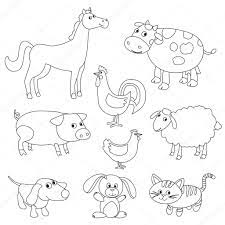 Projděte se po vesnici a zkuste počítat domácí zvířata - pejsky,kočičky, ovečky…Písničky o zvířátkách:když jsem já sloužil:    https://www.youtube.com/watch?v=6CDFy0ei2w8Pásla ovečky:         https://www.youtube.com/watch?v=u0CH5o_by7AKočka leze dírou:    https://www.youtube.com/watch?v=RynBixeMjZ4Já mám koně vraný koně:      https://www.youtube.com/watch?v=DeFCulXRnSEPár pracovních listů:spoj čarou zvířátko s jeho pelíškem či obydlím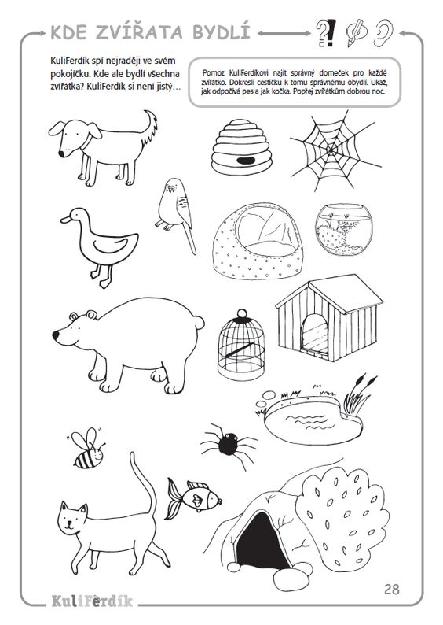 spoj čarou zvířátko a potravu, kterou se živí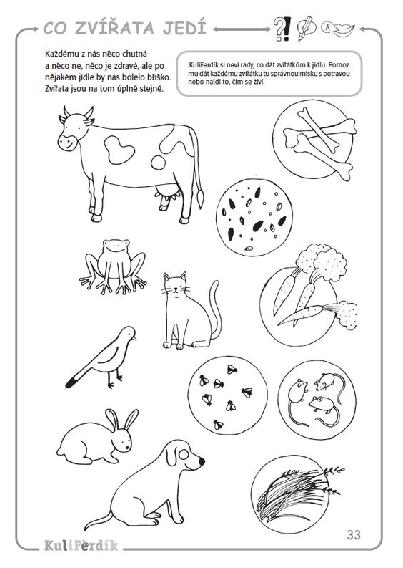 Trocha tvoření na konec - k pejskovi i kočičce můžete na papír dokreslit tělíčko, či ho vyrobit třeba z ruličky od toaletního papíru.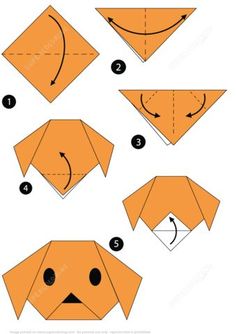 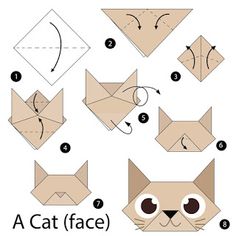 